СОВЕТ ДЕПУТАТОВ ГОРОДСКОГО ОКРУГА ЩЁЛКОВОМОСКОВСКОЙ  ОБЛАСТИР Е Ш Е Н И Е от 20.10.2021 283/35-70-НПАО признании утратившим силу решения Совета депутатов городского округа Щёлково от 14.06.2019 № 1015/91-230-НПА «О системе налогообложения в виде единого налога на вмененный доход для отдельных видов деятельности на территории городского округа Щёлково Московской области»В соответствии с Федеральным законом от 06.10.2003 № 131-ФЗ «Об общих принципах организации местного самоуправления в Российской Федерации», Уставом городского округа Щёлково Московской области, решением Совета депутатов городского округа Щёлково от 23.06.2021 
№ 249/30 «О рассмотрении протеста Щёлковской городской прокуратуры на решение Совета депутатов городского округа Щёлково Московской области от 14.06.2019 № 1015/91-230-НПА «О системе налогообложения в виде единого налога на вмененный доход для отдельных видов деятельности на территории городского округа Щёлково Московской области», Совет депутатов городского округа Щёлково РЕШИЛ:1. Признать утратившим силу решение Совета депутатов городского округа Щёлково Московской области от 14.06.2019 № 1015/91-230-НПА «О системе налогообложения в виде единого налога на вмененный доход для отдельных видов деятельности на территории городского округа Щёлково Московской области».2. Настоящее решение подлежит опубликованию в общественно-                                                        политической газете городского округа Щёлково «Время» и размещению                        на официальном сайте городского округа Щёлково.Заместитель Председателя Советадепутатов городского округа Щёлково                                           А.В. АндроновГлава городского округа Щёлково                                                               А.А. БулгаковПроект решения подготовлен Администрацией городского округа ЩёлковоВизы:Лист 2решения Совета депутатов городского округа Щёлково«О признании утратившим силу решения Совета депутатов городского округа Щёлково от 14.06.2019 № 1015/91-230-НПА «О системе налогообложения в виде единого налога на вмененный доход для отдельных видов деятельности на территории городского округа Щёлково Московской области»от ______________________№________________________Визы:Заместитель Главы Администрациигородского округа ЩёлковоЗаместитель начальника Юридического управления Администрации городского округа ЩёлковоА.В. Коршунов«____» _________ 2021г.Н.А. Митрофанова«____» _________ 2021г.Заместитель Главы Администрациигородского округа ЩёлковоЗаместитель начальника Юридического управления Администрации городского округа ЩёлковоА.В. Коршунов«____» _________ 2021г.Н.А. Митрофанова«____» _________ 2021г.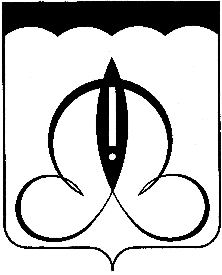 